          [АРАР                                                             ПОСТАНОВЛЕНИЕ08 декабрь 2020  й.                         №      202а                              08 декабрь 2020 г.О  назначении  и  проведении  публичных  слушаний  по  проекту  решения Совета  о бюджете сельского поселения Чекмагушевский  сельсовет  муниципального  района Чекмагушевский  район  Республики  Башкортостан на  2021 годРуководствуясь  п.2 ч.3 ст.28, п.2 ч. 10 ст.35 Федерального закона   «Об общих принципах организации местного самоуправления в Российской Федерации», п. 8 ч.1 ст. 11 Закона Республики Башкортостан «О местном самоуправлении в Республике Башкортостан», п.2 ч. 3 ст.10 Устава сельского поселения Чекмагушевский сельсовет муниципального района Чекмагушевский   район   Республики   Башкортостан,    Администрация сельского поселения Чекмагушевский сельсовет муниципального района Чекмагушевский район  Республики Башкортостан   п о с т а н о в л я е т:     1. Назначить и провести публичные слушания по проекту решения Совета о бюджете сельского поселения Чекмагушевский сельсовет муниципального района Чекмагушевский район Республики Башкортостан на 2021  год  на  22 декабря  2020 года в 15.00 часов в здании администрации сельского поселения Чекмагушевский сельсовет по адресу: с. Чекмагуш, ул. Мира, 25.2. Создать     комиссию    по    подготовке     и    проведению   публичных   слушаний   в    составе:              Председатель комиссии:Ишмуратов Ф.А. -   глава    сельского    поселения   Чекмагушевский   сельсовет муниципального района   Чекмагушевский   район              Заместитель председателя комиссии:    - Хамидуллина А.Р.  –управляющий  делами  администрации   сельского   поселения Чекмагушевский   сельсовет   Члены комиссии:- Давлетова В.В. -  председатель  постоянной комиссии Совета сельского поселения Чекмагушевский сельсовет по бюджету, налогам, вопросам собственности;-  Гумерова Г.Р. -  начальник-главный  бухгалтер  МКУ  «Централизованная бухгалтерия Администраций  сельских  поселения  муниципального  района Чекмагушевский район Республики Башкортостан» (по согласованию);     - Мухаметова А.М. -  специалист 1 категории   администрации   сельского   поселения  Чекмагушевский   сельсовет.              3. Обнародовать       проект      решения    Совета    о  бюджете    сельского  поселения        Чекмагушевский       сельсовет        муниципального          района Чекмагушевский     район   Республики  Башкортостан  на  2021   год   в  здании  администрации       сельского         поселения       Чекмагушевский        сельсовет  муниципального   района  Чекмагушевский   район  Республики   Башкортостан   09  декабря   2020    года.             4. Установить,    что    письменные     предложения     жителей     сельского поселения          Чекмагушевский        сельсовет        муниципального        района  Чекмагушевский   район     Республики    Башкортостан    по    проекту  решения  Совета    о     бюджете       сельского      поселения    Чекмагушевский   сельсовет    муниципального района Чекмагушевский  район  Республики  Башкортостан  на 2021  год    направляются    в    Совет   по адресу:   с. Чекмагуш, ул. Мира, 25,   в  период   со  дня   обнародования  настоящего   постановления   до   18.00    часов  21   декабря  2020 года.             5. Обнародовать    настоящее    постановление   в   здании  администрации  сельского     поселения   Чекмагушевский    сельсовет   муниципального   района Чекмагушевский район Республики Башкортостан  и     на   официальном   сайте     сельского  поселения.   6. Контроль за  исполнением постановления   возложить  на    управляющего     делами  Хамидуллину А.Р.            7. Контроль за выполнением настоящего постановления оставляю за собой.Глава  сельского поселения 	                                    	  Ф.А. ИшмуратовБАШ[ОРТОСТАН  РЕСПУБЛИКА]ЫСА[МА{ОШ  РАЙОНЫ муниципаль районЫНЫ@   СА[МА{ОШ АУЫЛ СОВЕТЫ АУЫЛ  БИЛ^м^]Е ХАКИМИ^ТЕ 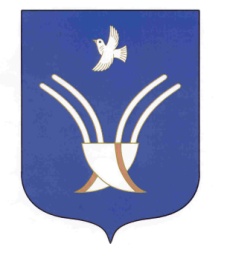 АДМИНИСТРАЦИЯ          сельского поселения ЧЕКмаГУшевский сельсоветмуниципального района Чекмагушевский район Республики Башкортостан